Publicado en  el 15/12/2016 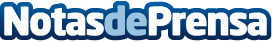 Superga sorprende con unas zapatillas futuristas de Star WarsAprovechando el estreno de la nueva entrega de la Guerra de las Galaxías, Superga ha sacado al mercado este llamativo productoDatos de contacto:Nota de prensa publicada en: https://www.notasdeprensa.es/superga-sorprende-con-unas-zapatillas Categorias: Moda Cine Sociedad Televisión y Radio Ocio para niños http://www.notasdeprensa.es